DKM COLLEGE FOR WOMEN(AUTONOMOUS) VELLORE-1REPORT ON THE CITIZEN CONSUMER CLUB(CCC) ACTIVITIES FOR THE ACAEDEMIC YEAR 2017-18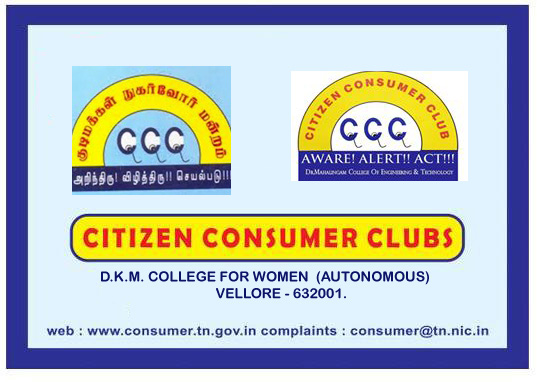 report of the ccc activities for the academic  year  2017-18The activities of  citizen consumer club of DKM college was inaugurated on 4th September  2017. All the  B.Com students of Aided  pattern are the members of the CCC.  Under the headship of the CCC CO ORDINATOR, DR.A.SUDARVIZHI  the activities of the  CCC was inaugurated.  Ms. U.SUVALAKSHMI , III B.Com, was selected as the student secretary of CCC for this academic year. Mrs. A.Sudarvizhi spoke  on the basic concepts, rights and duties of a consumer with a power point presentation.  The other events organized were as follows.PROPOSED FUTURE PLANS OF CCCTo observe the NATIONAL CONSUMER DAY To observe  the WORLD CONSUMER DAY To conduct competitions relating to consumer awareness The name board of the CCC is already displayed  in the entrance of the college in such a way so that not only it is easily visible to all but also educating the students as well as the society about the existence of such important club in our college. DKM college is supplying  RO purified water to the students  round the clock. Also we have the provision for  Rain Water  Harvesting  in our college. The cleanliness of the campus is  taken care by the members of the Enviro club  of  DKM college and the members of CCC. 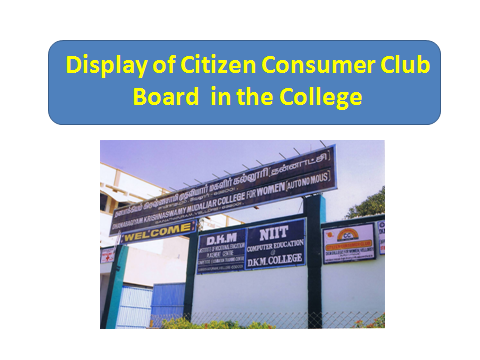 DATEEVENTS  ORGANISEDNo. of beneficiaries 4. september.2017Inaugural function of CCC activities for the academic year 2016-175030.SEPTEMBER.2016A seminar on Consumer Protection Act, 19765017.October.2017Students seminar on the effects of junk foods 5023 January 2018Participated in the competitions on FRAUDS ON ONLINE SHOPPING  organized by Vellore Collectorate, Vellore 15